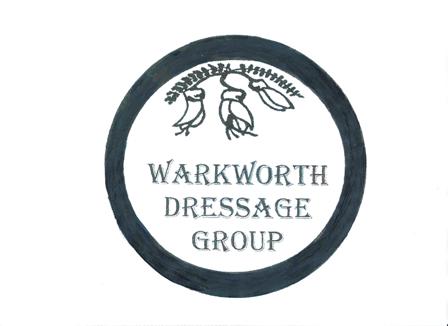 WARKWORTH DRESSAGE GROUPREFUND REQUEST FORMToday’s date:                                                                   Date of competition:Refund requested by:                                                    Name of Rider:Email:                                                                                Telephone #:Address:Classes entered:                                                              Name of Horse(s):Yard Fees:Total fees Paid: $Reason for requesting Refund:Certificate included with your refund:Signed:How would you like your refund Direct Credit or Credit against your next WWDG entry?Bank account details for refund:    Bank:                                                     Bank A/c #:                      Post to: Christine Monaghan, 8 Pigeon Place, RD6 Campbells Beach, Warkworth 0986Or email this form to:Musicalkur@gmail.com Conditions of refund:Requests must be received within 14 days of the competition.Refunds requests will only be considered when accompanied by a vet, farrier or doctor certificate or at the discretion of the committee.All refunds are minus the administration fee 